Botschafter*innen einladen Die Studien- und Ausbildungsbotschafter*innen bieten den Schüler*innen einen offenen Einblick in ihre persönlichen Entscheidungswege und Erfahrungen im Studium bzw. in der Ausbildung. Neben authentischen Informationen zur realen Studien- bzw. Berufswelt, vermitteln die Botschafter*innen auch allgemein Wissenswertes über das Hochschulsystem, die duale Ausbildung, Bewerbungs- und Zulassungsverfahren sowie Finanzierungsmöglichkeiten.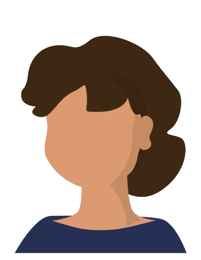 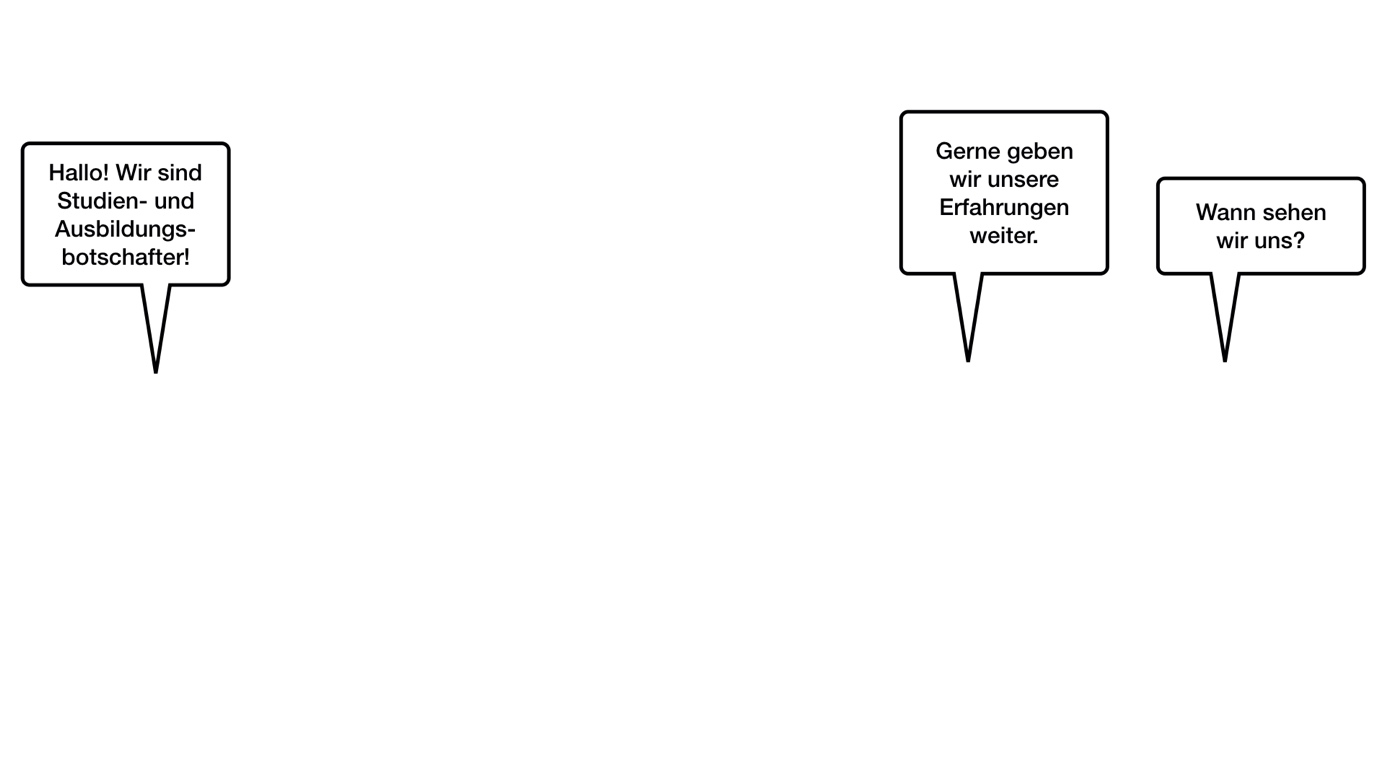 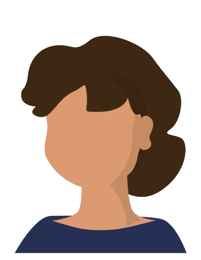 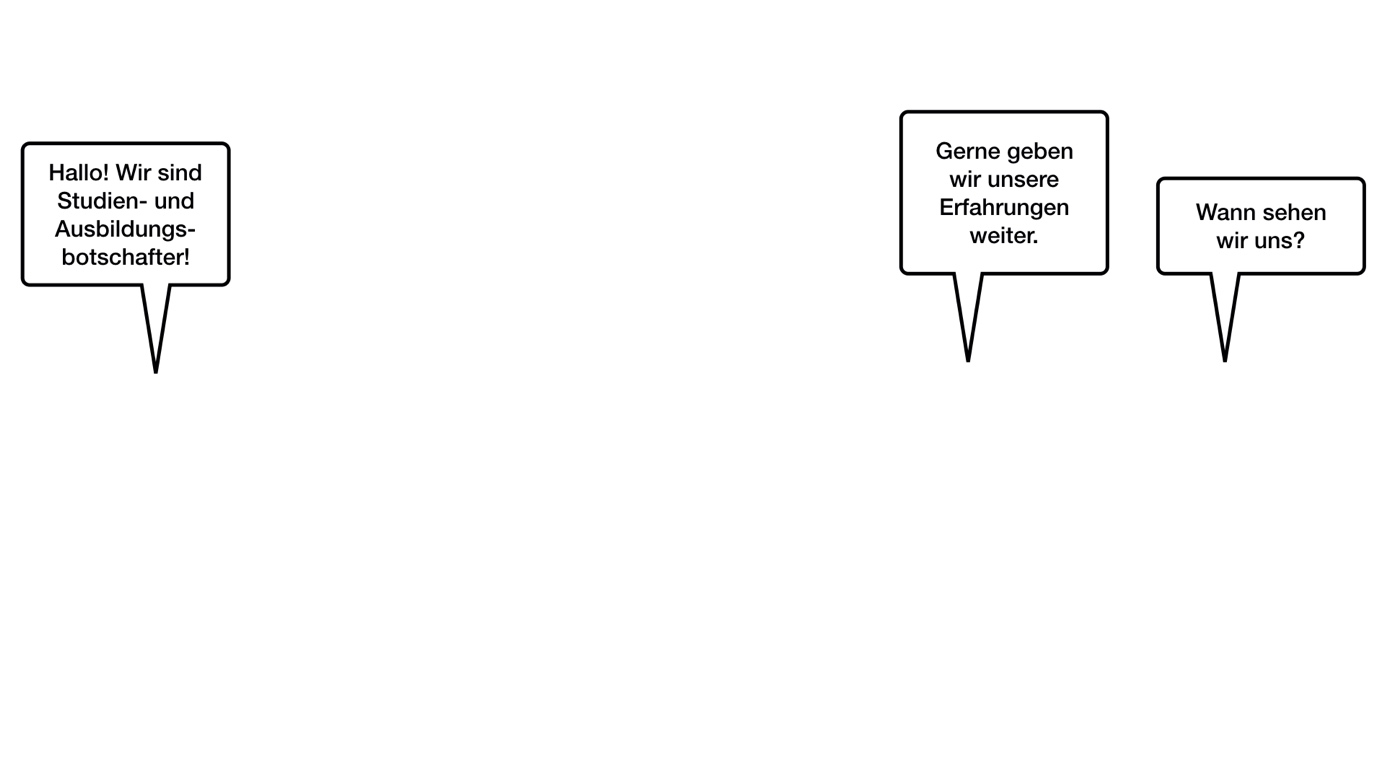 Botschafter – Unde venistis?
Alle Studien- und Ausbildungsbotschafter*innen sind selbst Studierende an einer Hochschule Baden-Württembergs oder Auszubildende in einem anerkannten Ausbildungsberuf. Sie werden in einem Bewerbungsverfahren ausgesucht und in einem kurzen Seminar auf ihren Einsatz vorbereitet. Ihr Engagement erfolgt ehrenamtlich. Für die Ausbildung und Organisation der Studienbotschafter*innen ist das baden-württembergische Wissenschaftsministerium zuständig, die Ausbildungsbotschafter*innen obliegen dem Wirtschaftsministerium in Kooperation mit regionalen Koordinatoren.Die offizielle Homepage der Studienbotschafter*innen Die Internetseite www.studienbotschafter.de stellt die wichtigsten Informationen sowie ein Onlineformular zur Anforderung der Botschafter*innen bereit. 
Für Schüler*innen bietet sich zudem die Möglichkeit gezielt zu einzelnen Botschafter*innen Kontakt aufzunehmen.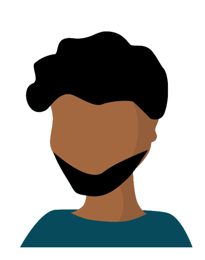 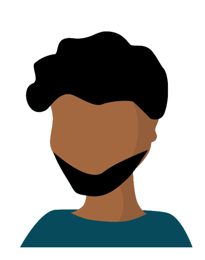 Studien- und Ausbildungsbotschafter*innen anfordern Über das Online-Formular auf www.studienbotschafter.de können Studien- und Ausbildungsbotschafter*innen gemeinsam oder separat angefordert werden. Dies ist kostenlos und auch mehrmals im Jahr möglich. Eine Vorlaufzeit von 4 Wochen wird empfohlen. Zu beachten ist zudem, dass Wünsche zu Fachrichtungen oder Hochschulen nicht immer berücksichtigt werden können.Die Ausbildungsbotschafter*innen können neben dem Formular auch bei regionalen Koordinator*innen angefragt werden.Kontaktaufnahme und Terminvereinbarung
Nachdem Sie das Anmeldeformular ausgefüllt haben, erreicht Sie eine E-Mail mit allen wichtigen Informationen. Als nächstes sollten Sie mit den bestätigten Botschafter*innen in Kontakt treten, um den genauen Ablauf der Veranstaltung, Treffpunkt, Uhrzeit und weitere Details zu besprechen.Außerdem erhalten Sie alle notwendigen Unterlagen, die von Seiten des Wissenschaftsministeriums bereitgestellt.Vorbereitung Veranstaltung mit ca. 2,5h einplanenRäumlichkeiten organisieren: Vorbereitungsraum für die Botschafter (ca. 1h), großer Raum für das Plenum, mehrere kleine Räume bzw. Bereiche für die KleingruppenphasePräsentationsmedien bereitstellen: Laptop, Beamer, ggf. MikrofonSchüler*innen informieren und ggf. vorbereiten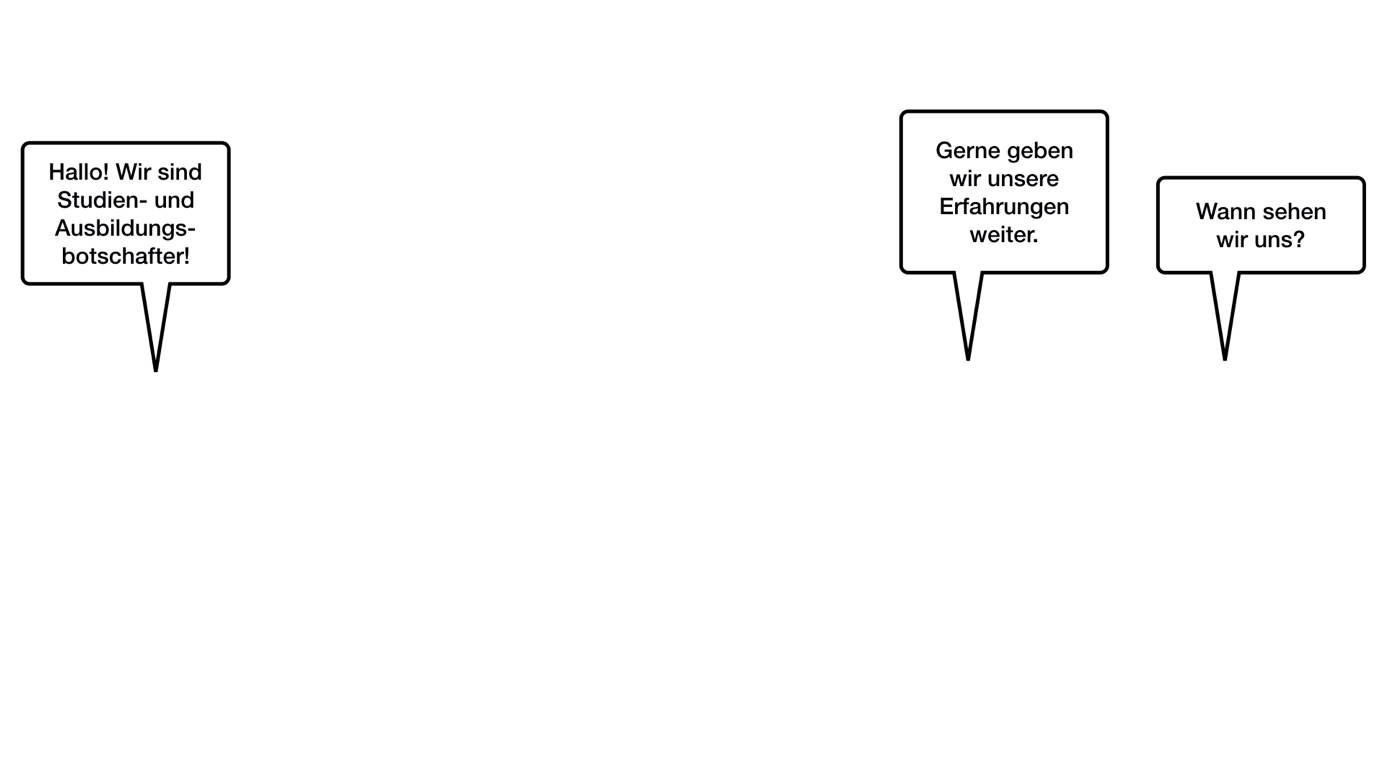 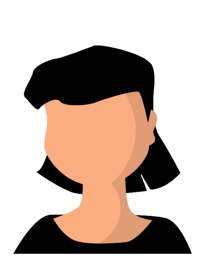 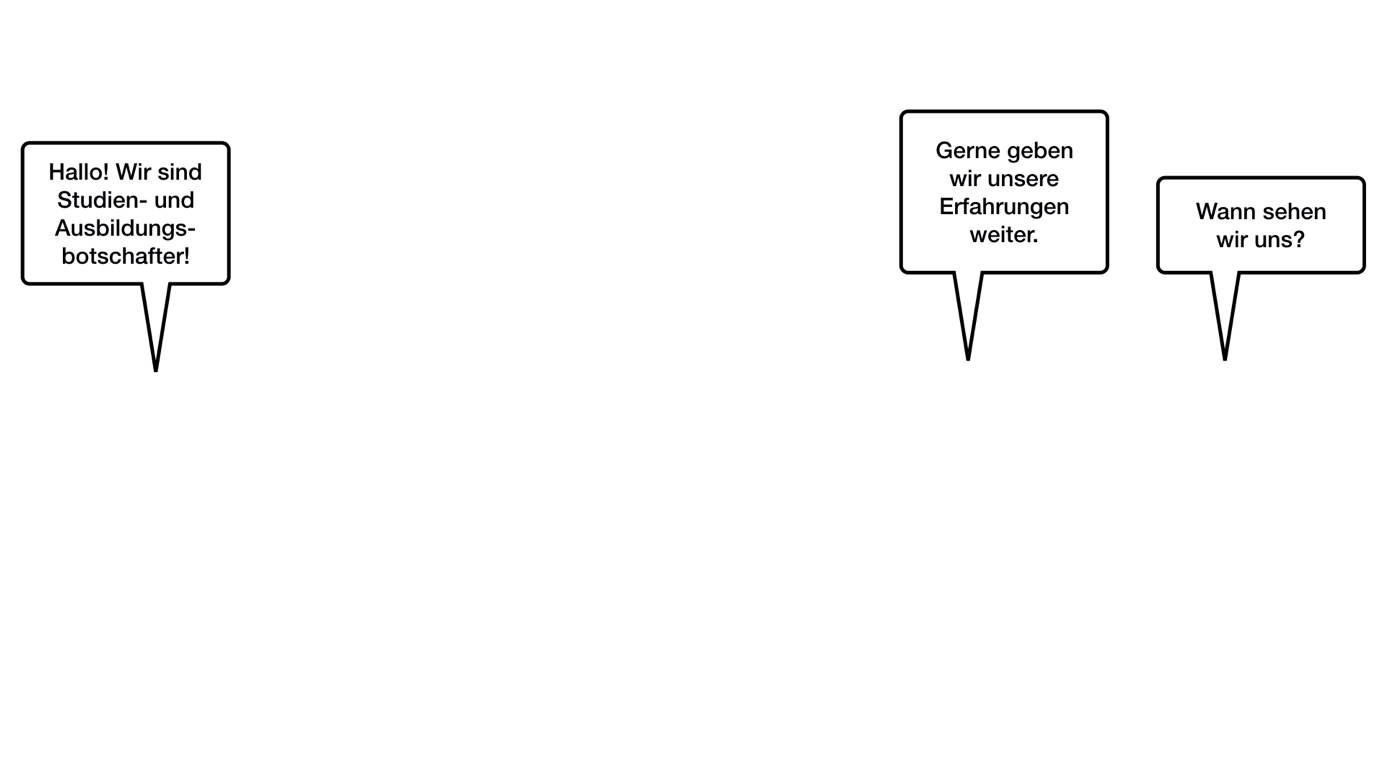 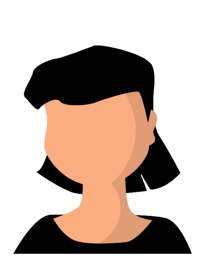 Botschafter*innen an der SchuleFür die Veranstaltung hat sich folgender Ablauf bewährt: Plenum (60 Minuten): Die Botschafter*innen halten eine Präsentation, neben allgemeinen Informationen berichten sie hier auch über ihre persönlichen ErfahrungenKleingruppenphase (25 Minuten) für den persönlichen Austausch zwischen den Schüler*innen und Botschafter*innen. Die Lehrkraft ist daran nicht beteiligt. Ein Durchwechseln der Botschafter*innen ist möglichAbschlussplenum: Bietet Zeit für offene Fragen und Feedback